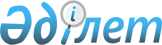 О внесении дополнений и изменений в постановление Правления Агентства Республики Казахстан по регулированию и надзору финансового рынка и финансовых организаций от 25 февраля 2006 года № 40 "Об утверждении Правил принудительной ликвидации банков в Республике Казахстан"
					
			Утративший силу
			
			
		
					Постановление Правления Агентства Республики Казахстан по регулированию и надзору финансового рынка и финансовых организаций от 29 октября 2008 года № 155. Зарегистрировано в Министерстве юстиции Республики Казахстан 3 декабря 2008 года № 5385. Утратило силу постановлением Правления Агентства Республики Казахстан по регулированию и развитию финансового рынка от 30 ноября 2020 года № 114.
      Сноска. Утратило силу постановлением Правления Агентства РК по регулированию и развитию финансового рынка от 30.11.2020 № 114 (вводится в действие по истечении десяти календарных дней после дня его первого официального опубликования).
      В целях совершенствования нормативных правовых актов, регулирующих деятельность ликвидационных комиссий принудительно ликвидируемых банков в Республике Казахстан, Правление Агентства Республики Казахстан по регулированию и надзору финансового рынка и финансовых организаций (далее - Агентство) ПОСТАНОВЛЯЕТ: 
      1. Внести в постановление Правления Агентства от 25 февраля 2006 года № 40 "Об утверждении Правил принудительной ликвидации банков в Республике Казахстан" (зарегистрированное в Реестре государственной регистрации нормативных правовых актов под № 4181, опубликованное в июне 2006 года в Бюллетене нормативных правовых актов центральных исполнительных и иных государственных органов Республики Казахстан, № 9-10, ст. 97) с дополнениями и изменениями, внесенными постановлением Правления Агентства от 30 марта 2007 года № 58 "О внесении дополнений и изменений в постановление Правления Агентства Республики Казахстан по регулированию и надзору финансового рынка и финансовых организаций от 25 февраля 2006 года № 40 "Об утверждении Правил принудительной ликвидации банков в Республике Казахстан" (зарегистрированным в Реестре государственной регистрации нормативных правовых актов под № 4654), постановлением Правления Агентства от 28 мая 2007 года № 155 "О внесении изменений и дополнений в некоторые нормативные правовые акты Республики Казахстан по вопросам идентификационных номеров" (зарегистрированным в Реестре государственной регистрации нормативных правовых актов под № 4803), постановлением Правления Агентства от 30 ноября 2007 года № 250 "О внесении дополнений и изменений в постановление Правления Агентства Республики Казахстан по регулированию и надзору финансового рынка и финансовых организаций от 25 февраля 2006 года № 40 "Об утверждении Правил принудительной ликвидации банков в Республике Казахстан" (зарегистрированным в Реестре государственной регистрации нормативных правовых актов под № 5073), следующие дополнения и изменения: 
      в Правилах принудительной ликвидации банков в Республике Казахстан, утвержденных указанным постановлением: 
      в пункте 1 после слов "О банках и банковской деятельности в Республике Казахстан" дополнить словами "(далее - Закон о банках)"; 
      в подпункте 2) пункта 3 слово "отзывом" заменить словом "лишением"; 
      в пункте 4: 
      в подпункте 3) слова "об отзыве" заменить словами "о лишении"; 
      дополнить подпунктом 5-1) следующего содержания: 
      "5-1) категория кредиторов - группа кредиторов, требования которых носят однородный характер и удовлетворяются в рамках определенной очереди, предусмотренной статьей 74-2 Закона о банках;"; 
      дополнить подпунктом 6-1) следующего содержания: 
      "6-1) непредвиденные расходы - незапланированные ликвидационной комиссией затраты на неотложные нужды, размер которых не должен превышать сто месячных расчетных показателей;"; 
      в подпункте 8) пункта 7 слова "Республики Казахстан "О банках и банковской деятельности в Республике Казахстан" (далее - Закон о банках)" заменить словами "о банках"; 
      в абзаце втором пункта 9 слова "в десятидневный срок" заменить словами "в течение десяти рабочих дней"; 
      пункт 10 дополнить абзацем следующего содержания: 
      "Ликвидационная комиссия банка осуществляет процедуру ликвидации банка в соответствии с планом работы, утвержденным председателем ликвидационной комиссии. План работы составляется на год, с разбивкой на полугодия и представляется для сведения в уполномоченный орган в течение двадцати рабочих дней с момента назначения ликвидационной комиссии. В дальнейшем, План работы представляется ликвидационной комиссией не позднее десятого числа месяца, предшествующего планируемому периоду."; 
      абзац второй пункта 12 после слова "заместитель" дополнить словами ", назначаемый председателем из числа членов ликвидационной комиссии"; 
      в пункте 16: 
      слова ", привлеченного работника" исключить; 
      слова "индивидуальном трудовом договоре (контракте)" заменить словами "трудовом договоре"; 
      дополнить предложением следующего содержания: 
      "Права и обязанности привлеченного работника определяются в трудовом договоре или договоре возмездного оказания услуг."; 
      абзац второй пункта 17 изложить в следующей редакции: 
      "Председатель ликвидационной комиссии самостоятельно принимает решения по вопросам ликвидационного производства банка, за исключением вопросов, входящих в полномочия комитета кредиторов ликвидируемого банка в соответствии с пунктом 111 настоящих Правил, подписывает договоры, доверенности, приказы, распоряжения и другие документы, связанные с решением вопросов, возникающих в процессе ликвидационного производства."; 
      в пункте 19: 
      подпункт 2) после слов "регистраторов ценных бумаг" дополнить словами ", центральный депозитарий, кредитные бюро"; 
      дополнить подпунктом 2-1) следующего содержания: 
      "2-1) информирует налоговые органы о принудительной ликвидации банка в сроки, установленные налоговым законодательством Республики Казахстан;"; 
      подпункт 6) после слов "ликвидируемого банка" дополнить словами ", за исключением ежедневного лимита остатка наличных денег в кассе, предусмотренного пунктом 55 настоящих Правил"; 
      подпункт 9) перед словом "увольняет" дополнить словами "при необходимости"; 
      подпункт 14) после слов "отчетности банка" дополнить словами ", и заключает с ними договор о полной материальной ответственности"; 
      подпункт 21) изложить в следующей редакции: 
      "21) для обеспечения выполнения своих функций и обязанностей принимает на работу лиц по трудовым договорам, договорам возмездного оказания услуг;"; 
      дополнить подпунктом 24-1) следующего содержания: 
      "24-1) представляет информацию об исполнении обязательств по паспорту сделки новому банку паспорта сделки в соответствии с постановлением Правления Национального Банка Республики Казахстан от 17 августа 2006 года № 86 "Об утверждении Правил осуществления экспортно-импортного валютного контроля в Республике Казахстан" (зарегистрированным в Реестре государственной регистрации нормативных правовых актов под № 4417, опубликованным в ноябре 2006 года в Бюллетене нормативных правовых актов центральных исполнительных и иных государственных органов Республики Казахстан, № 16, ст. 229);"; 
      в пункте 21: 
      абзац первый дополнить предложением четвертым следующего содержания: 
      "В случае выявления в процессе сортировки неплатежной, а также негодной к обращению иностранной валюты, ликвидационная комиссия банка продает либо обменивает ее через банки или Национального оператора почты."; 
      абзац второй после слов "текущий счет" дополнить словами "головного офиса"; 
      в абзаце третьем: 
      в предложении первом слова "вступления в законную силу решения суда о принудительной ликвидации банка" заменить словами "лишения банка лицензии на проведение банковских операций"; 
      в предложении втором слова "как до, так и после вступления в законную силу решения суда о принудительной ликвидации банка" заменить словами "после лишения банка лицензии на проведение банковских операций"; 
      дополнить пунктом 21-1 следующего содержания: 
      "21-1. Открытие текущего счета подразделениями ликвидационной комиссии банка осуществляется в целях: 
      1) соблюдения пункта 55 настоящих Правил, устанавливающего лимит остатка кассы; 
      2) пополнения ликвидационной комиссией головного офиса ликвидируемого банка кассы подразделений ликвидационной комиссии банка путем зачисления денег в безналичном порядке для осуществления расходов в соответствии с настоящими Правилами, а также осуществления расчетов с кредиторами в соответствии с реестром требований кредиторов; 
      3) перечисления денег на текущий счет головного офиса ликвидируемого банка. 
      Открытие текущего счета подразделением ликвидационной комиссии банка в банке второго уровня допускается в случае отсутствия по месту нахождения подразделения ликвидационной комиссии филиала Национального Банка и при наличии разрешения уполномоченного органа на открытие текущего счета в банке второго уровня. 
      При завершении ликвидации банка и его филиалов (представительств) ликвидационная комиссия в установленном порядке закрывает текущие счета ликвидируемого банка, открытые в филиалах Национального Банка Республики Казахстан, банках второго уровня."; 
      пункт 25 дополнить словами "по форме согласно Приложению 1 к настоящим Правилам"; 
      в подпункте 6) пункта 28 слово "прочие" заменить словом "непредвиденные"; 
      в пункте 29: 
      после слов "привлеченных работников ликвидационной комиссии" дополнить словами ", работающих на основании трудовых договоров,"; 
      дополнить абзацем шестым следующего содержания: 
      " Расходы на оплату труда включают также затраты на оплату труда привлеченных работников, оказывающих услуги по договорам возмездного оказания услуг."; 
      абзац первый пункта 30: 
      после слова "комиссии" дополнить словами ", а также привлеченным работникам"; 
      после слова "выплат" дополнить словами ", за исключением работников уполномоченного органа, организации по гарантированию, включенных в состав ликвидационной комиссии"; 
      в абзаце первом пункта 31 слово "индивидуальных" исключить; 
      пункт 36-1 изложить в следующей редакции: 
      "36-1. По статье затрат "Непредвиденные расходы" не допускается осуществление расходов в связи с перерасходом по другой статье расходов, а также расходов на нужды, согласование либо утверждение которых возможно в порядке, установленном настоящими Правилами."; 
      абзац первый пункта 38 после слов "согласования в уполномоченный орган" дополнить словами "с пояснительной запиской, отражающей соблюдение принципов, предусмотренных пунктом 26 настоящих Правил при формировании сметы расходов в разрезе каждой статьи"; 
      пункт 39 после слова "расходов" дополнить словами "с приложением пояснительной записки, отражающей соблюдение принципов, предусмотренных пунктом 26 настоящих Правил, при формировании сметы расходов в разрезе каждой статьи"; 
      дополнить пунктами 45-1, 45-2 следующего содержания: 
      "45-1. Смета ликвидационных расходов не подлежит согласованию (утверждению) в случаях: 
      1) непредставления пояснительной записки, отражающей соблюдение ликвидационной комиссией принципов формирования сметы ликвидационных расходов, предусмотренных пунктом 26 настоящих Правил; 
      2) непредставления документов, подтверждающих планируемые (произведенные) расходы. 
      45-2. О согласовании сметы ликвидационных расходов или об отказе в ее согласовании уполномоченный орган сообщает ликвидационной комиссии банка в письменной форме. 
      Решение комитета кредиторов об утверждении или об отказе в утверждении сметы ликвидационных расходов оформляется протоколом."; 
      в пункте 56: 
      после слов "с кредиторами," дополнить словами "от реализации имущества, взыскания дебиторской задолженности,"; 
      слова "в обслуживающем банке" исключить; 
      в пункте 58 слова "и не позднее следующего рабочего дня перечисляются на текущий счет ликвидационной комиссии" исключить; 
      пункт 69 дополнить абзацами следующего содержания: 
      "Деньги, выданные в подотчет, подлежат возврату не позднее трех рабочих дней со дня их получения, при командировочных расходах со дня окончания командировки, в следующих случаях: 
      1) неиспользования по целевому назначению; 
      2) отсутствия документов, подтверждающих целевое использование. 
      Не допускается удержание из заработной платы полученных в подотчет и неиспользованных денег."; 
             пункт 73 после слова "Приложению" дополнить цифрой "2"; 
             пункт 85 изложить в следующей редакции: 
      "85. Ликвидационная комиссия проводит оценку имущества ликвидируемого банка с привлечением оценщика (ков), имеющего (щих) лицензию на осуществление оценочной деятельности по оценке имущества (за исключением объектов интеллектуальной собственности, стоимости нематериальных активов). 
      Ликвидационная комиссия проводит оценку всего имущества одновременно либо части имущества по мере необходимости в его реализации. 
      Выбор оценщика для оценки недвижимого имущества независимо от его балансовой стоимости, движимого имущества балансовой стоимостью свыше одной тысячи месячных расчетных показателей за единицу осуществляется путем проведения конкурса (тендера), по результатам которого предпочтение отдается оценщику, предложившему наиболее выгодные условия (размер оплаты за оказываемые услуги, сроки проведения оценки, наличие у оценщика филиальной сети и иные условия). Условия проведения конкурса (тендера) определяются председателем ликвидационной комиссии и публикуются в официальных республиканских или областных периодических печатных изданиях. 
      Выбор оценщика для оценки одной единицы движимого имущества балансовой стоимостью от пятидесяти до одной тысячи месячных расчетных показателей осуществляется ликвидационной комиссией путем запроса ценовых предложений. 
      Оценка движимого имущества балансовой стоимостью менее пятидесяти месячных расчетных показателей не проводится."; 
      в пункте 106: 
      слова "в десятидневный срок" заменить словами "в течение десяти рабочих дней"; 
      дополнить предложением следующего содержания: 
      "Список состава комитета кредиторов составляется ликвидационной комиссией по установленной форме согласно Приложению 3 к настоящим Правилам."; 
      абзац пятый пункта 107 изложить в следующей редакции: 
      "В состав комитета кредиторов не включаются руководящие работники ликвидируемого банка, а также представители кредиторов, ранее являвшиеся председателем или членом ликвидационной комиссии банка, страховой (перестраховочной) организации, накопительного пенсионного фонда, в отношении которых установлено наличие факта (ов) нарушения законодательства Республики Казахстан, неисполнения или ненадлежащего исполнения возложенных обязанностей при осуществлении ликвидационных процедур, совершения действий, ущемляющих интересы отдельных кредиторов либо предоставляющих преимущества другим."; 
      абзац первый пункта 108 изложить в следующей редакции: 
      "108. Количество кредиторов, включенных в комитет кредиторов, не может быть менее трех человек."; 
      в пункте 111: 
      в подпункте 3): 
      после слов "в том числе о" дополнить словами "неисполнении и (или)"; 
      после слова "обязанностей" дополнить словами "председателем и (или)"; 
      в подпункте 9): 
      слова "основных и" исключить; 
      слова "председателю и членам" заменить словами "председателю и (или) членам, а также привлеченным работникам"; 
      пункт 116 после слов "в натуральной форме" дополнить словами "по его оценочной стоимости, а также дебиторской задолженности, числящейся на балансовых и внебалансовых счетах ликвидируемого банка,"; 
      пункт 117 изложить в следующей редакции: 
      "117. Признанные ликвидационной комиссией требования кредиторов, заявленные после истечения установленного ликвидационной комиссией срока для предъявления претензий (заявлений), но до утверждения ликвидационного баланса, не включаются в реестр требований кредиторов, а учитываются на отдельном балансовом счете как прочая кредиторская задолженность и удовлетворяются из имущества, оставшегося после удовлетворения требований кредиторов, заявленных в установленный срок. 
      Требования кредиторов, заявленные после истечения установленного ликвидационной комиссией срока для предъявления претензий (заявлений) и не признанные ликвидационной комиссией, включаются в реестр требований кредиторов только на основании решения суда об удовлетворении предъявленных кредитором требований и включении их в реестр требований кредиторов в соответствующую очередь."; 
      в пункте 122: 
      слова "путем проведения аукционов" исключить; 
      дополнить абзацем вторым следующего содержания: 
      "Реализация ценных бумаг ликвидируемого банка осуществляется ликвидационной комиссией на организованном или неорганизованном рынке ценных бумаг в порядке, установленном законодательством Республики Казахстан о рынке ценных бумаг."; 
      пункт 125 дополнить абзацем четвертым следующего содержания: 
      "Движимое имущество балансовой стоимостью менее пятидесяти месячных расчетных показателей ликвидационная комиссия может реализовать без проведения публичных торгов по цене, утвержденной комитетом кредиторов."; 
      в подпункте 2) пункта 126 слова "оценщика, имеющего" заменить словами "оценщика (ков), имеющего (щих)"; 
      пункт 127 после слов "цене реализации" дополнить словом ", периоде"; 
      в пункте 135: 
      слова "а также", "и дебиторами" исключить, 
      дополнить словами ", а также председатель и члены ликвидационной комиссии банка"; 
      в абзаце десятом пункта 155: 
      четвертое, пятое предложения изложить в следующей редакции: 
      "Минимальная цена лота, выставляемого на торги по голландскому методу впервые, составляет не менее 80 % его последней оценочной стоимости, устанавливаемой ликвидационной комиссией с привлечением оценщика, имеющего лицензию на осуществление оценочной деятельности по оценке имущества (за исключением объектов интеллектуальной собственности, стоимости нематериальных активов). Минимальная цена лота, выставляемого на торги по голландскому методу во второй и более раз, составляет не менее 50 % его последней оценочной стоимости, устанавливаемой ликвидационной комиссией с привлечением оценщика, имеющего лицензию на осуществление оценочной деятельности по оценке имущества (за исключением объектов интеллектуальной собственности, стоимости нематериальных активов)."; 
      пункт 160 дополнить предложением следующего содержания: 
      "В случае если торги не состоялись, Организатор торгов составляет протокол о несостоявшихся торгах."; 
      в пункте 173 после слова "вкладчикам" дополнить словами "с одновременным списанием с баланса переданной суммы обязательств и зачислением ее на соответствующий счет учета обязательств перед организацией по гарантированию в ликвидируемом банке"; 
      пункт 174 после слов "по гарантированию" дополнить словами "по сумме выплаченного (выплачиваемого) ею возмещения по гарантируемым депозитам"; 
      правый верхний угол Приложения после слова "Приложение" дополнить цифрой "2"; 
      дополнить Приложением 1 в соответствии с Приложением 1 к настоящему постановлению; 
      дополнить Приложением 3 в соответствии с Приложением 2 к настоящему постановлению. 
      2. Настоящее постановление вводится в действие по истечении десяти календарных дней после дня его первого официального опубликования. 
      3. Департаменту ликвидации финансовых организаций (Жумабаевой З.С.): 
      1) совместно с Юридическим департаментом (Сарсенова Н.В.) принять меры к государственной регистрации в Министерстве юстиции Республики Казахстан настоящего постановления; 
      2) в десятидневный срок со дня государственной регистрации в Министерстве юстиции Республики Казахстан довести настоящее постановление до сведения заинтересованных подразделений Агентства, Национального Банка Республики Казахстан, Объединения юридических лиц "Ассоциация финансистов Казахстана" и ликвидационных комиссий принудительно ликвидируемых банков. 
      4. Службе Председателя Агентства (Кенже А.А.) принять меры по опубликованию настоящего постановления в средствах массовой информации Республики Казахстан. 
      5. Контроль за исполнением настоящего постановления возложить на заместителя Председателя Агентства Кожахметова К.Б.   Смета ликвидационных расходов
                        за ___ квартал ____________ года 
                      ____________________________________ 
                        наименование ликвидируемого банка 
      Председатель 
      ликвидационной комиссии __________________________________ _________ 
                          (фамилия, имя, при наличии - отчество) (подпись) 
      Главный бухгалтер ________________________________________ _________ 
                         (фамилия, имя, при наличии - отчество)  (подпись) 
      Исполнитель ______________________________________________ _________ 
                       (фамилия, имя, при наличии - отчество)    (подпись) 
      телефон."; 
      _________________________ 
      "___" __________ года      Список состава комитета кредиторов
                       _______________________________________ 
                         (наименование ликвидируемого банка) 
      Председатель 
      ликвидационной комиссии __________________________________ _________ 
                          (фамилия, имя, при наличии - отчество) (подпись) 
      Исполнитель ______________________________________________ _________ 
                       (фамилия, имя, при наличии - отчество)    (подпись) 
      телефон.". 
					© 2012. РГП на ПХВ «Институт законодательства и правовой информации Республики Казахстан» Министерства юстиции Республики Казахстан
				
Председатель
Бахмутова Е.Л.
"Согласовано" 
Национальный Банк 
Республики Казахстан 
Председатель Сайденов А.Г. 
_________________ 10.11.2008 г. 
(подпись, дата, гербовая печать) Приложение 1
к постановлению Правления
Агентства Республики Казахстан
по регулированию и надзору
финансового рынка и финансовых
организаций от 29 октября 2008 
года № 155
"Приложение 1
к Правилам принудительной
ликвидации банков в Республике
Казахстан
№ 
Наименование статей расходов 
Сумма 
планируемых 
расходов 
(в тысячах 
тенге) 
1 
2 
3 
Месяц 
Месяц 
1 
Расходы на оплату труда 
1.1 
Расходы на оплату труда председателя, 
членов, а также привлеченных работников 
ликвидационной комиссии, работающих на 
основании трудовых договоров 
сумма должностного оклада 
сумма индивидуального подоходного налога 
сумма обязательных пенсионных взносов 
1.2 
Расходы на оплату труда привлеченных 
работников, оказывающих услуги по 
договорам возмездного оказания услуг 
2 
Расходы по отчислениям в бюджет 
социальный налог 
социальные отчисления 
налог на имущество 
налог на транспортные средства 
земельный налог 
налог на добавленную стоимость 
плата за пользование земельными участками 
плата за эмиссии в окружающую среду 
3 
Административные расходы 
услуги по найму транспорта для служебных 
и хозяйственных нужд 
услуги связи 
услуги по охране и сигнализации зданий и 
сооружений 
услуги по охране транспорта 
услуги по предоставлению стоянки для 
транспорта 
услуги по регистрации транспорта 
услуги по техническому осмотру транспорта 
услуги по страхованию транспорта 
коммунальные услуги 
работы по текущему ремонту, техническому, 
сервисному обслуживанию (осмотру) 
основных средств, осуществляемых 
подрядным способом 
аренда помещения 
услуги по регистрации недвижимости и 
соответствующей документации в 
регистрирующих органах 
услуги по оценке имущества 
услуги по публикации в средствах массовой 
информации 
услуги по подготовке отопительной системы 
к запуску 
сантехнические работы 
услуги по хранению имущества 
оплата государственной пошлины 
услуги по нотариальному удостоверению 
услуги по транспортировке, погрузке, 
разгрузке имущества 
работы по изготовлению и установке 
решеток на окна, дверей 
услуги по проведению аукционов 
услуги инкассации 
услуги по проведению экспертизы 
услуги по проведению аудита 
услуги по переводу документов 
установка, смена или перенос телефонных 
номеров 
услуги регистратора для поддержания 
реестра акционеров в актуальном состоянии 
услуги по научно-технической обработке 
документов и сдаче их в архив 
оплата сбора за регистрацию ликвидации 
4 
Расходы на приобретение товарно- 
материальных ценностей 
содержание офисного оборудования в 
рабочем состоянии 
содержание транспортных средств 
содержание помещений 
приобретение бумажной и бланочной 
продукции 
приобретение канцелярских товаров 
приобретение горюче-смазочных материалов 
5 
Командировочные расходы 
6 
Непредвиденные расходы 
Итого за месяц 
Итого за месяц 
Итого за месяц 
Итого за месяц 
Итого за месяц 
Итого за месяц 
Всего за квартал 
Всего за квартал Приложение 2
к постановлению Правления
Агентства Республики Казахстан
по регулированию и надзору
финансового рынка и финансовых
организаций от 29 октября 2008 
года № 155
"Приложение 3
к Правилам принудительной
ликвидации банков в Республике
Казахстан
Утверждаю
Заместитель Председателя
Агентства Республики Казахстан
по регулированию и надзору
финансового рынка и финансовых
организаций
№ п/п 
Номер и 
наименование 
очередности 
(категории) 
Наименование кредитора 
ликвидируемого банка, 
включаемого в состав 
комитета кредиторов 
Сумма 
кредиторской 
задолженности 
1 
2 
3 
4 